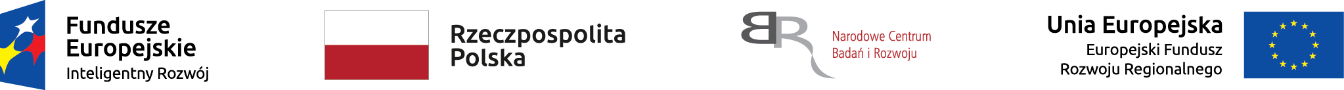 Nr sprawy:22/2020/BK/AutoInvent	    Załącznik nr 2 do Zapytania ofertowegoOpis przedmiotu zamówienia - wymagane parametry techniczne urządzenia NR 22/2020/BK/AutoInvent*Wykonawca w kolumnie C zobowiązany jest wpisać szczegółowe informacje dotyczące oferowanego urządzenia dla każdego parametru wg każdego z punktów wykazu z Opisu przedmiotu zamówienia.Brak wypełnienia wszystkich pozycji w kolumnie C będzie uważane za niespełnienie warunków minimalnych przez oferowane urządzenie i będzie skutkowało odrzuceniem oferty Wykonawcy.....................................................		  ................................................................................        	     ( miejsce  i  data  złożenia  oświadczenia )                                                 ( pieczęć  i  podpisy  upoważnionych  przedstawicieli  Wykonawcy ABCLp.Parametry techniczne urządzeniaSpełnienie parametrów minimum oferowanego urządzenia
(należy poniżej wpisać parametry oferowanego filamentu)*AModuł orientacji przestrzennej AHRS Vectornav VN-100 lub równoważny, 1 sztuka1Parametry mechaniczneWymiary 36x33x9 ±1mmWaga bez kabli poniżej 15gObudowa aluminiowa2Porty komunikacyjneSerial TTL, RS-2323Zakresy pomiarowe w każdej z trzech osiPrzyspieszenie: minimum ±15 gPrędkość kątowa: minimum ±490 °/sNatężenie pola magnetycznego: minimum ±2,5 Gs4Poziom szumów dla pomiarówPrzyspieszenia: nie większy niż 0,14 mg/√HzPrędkości kątowej: nie większy niż 0,0035 °/√HzNatężenia pola magnetycznego: nie większy niż 140 µGs/√Hz5Pasmo przenoszeniaDla odczytu przyspieszeń 260HzDla odczytu prędkości kątowych 256HzDla odczytu natężenia pola magnetycznego 200Hz6Błąd pomiaruBłąd pomiaru kursu: maksymalnie 2,0° RMSBłąd statyczny pomiaru kątów pochylenia i przechylenia: maksymalnie 0,5° RMSDryf odczytu żyroskopów: maksymalnie 10°/hBłąd odczytu przyspieszeniomierza: maksymalnie 40µg7Parametry elektryczneNapięcie zasilania: 4,5 – 5,5V prądu stałegoMaksymalny pobór mocy: 220mW8Parametry środowiskoweTemperatura pracy: -40 ÷ 85ºCTemperatura przechowywania: -40 ÷ 85ºC9Złącza10-pinowe Harwin M80-500104210Częstotliwość odczytu danychZ jednostki IMU: 800HzNawigacyjnych 400Hz11Protokoły komunikacyjneVectorNav Serial Binary, VectorNav Serial ASCII12Dane wyjścioweKąty Eulera (pochylenie, przechylenie, odchylenie), Kwaterniony, Macierz Cosinusów Kierunkowych, Przyspieszenia, Prędkości Kątowe and Natężenie Pola Magnetycznego13Kalibracja temperaturowa czujnikówDla pełnego zakresu temperatury pracy: -40 ÷ 85ºC